ҠАРАР                                                                                             РЕШЕНИЕО редакционной комиссии сорок первого   заседания сельского поселения  Шаранский  сельсовет  муниципального района Шаранский район Республики Башкортостан 27 созываСовет сельского поселения Шаранский сельсовет  муниципального района  Шаранский район Республики Башкортостан двадцать седьмого созыва решил:избрать редакционную комиссию сорок первого  заседания Совета сельского поселения Шаранский сельсовет муниципального района  Шаранский район Республики Башкортостан двадцать седьмого созыва в следующем составе:Кучмухаметов Илгам Нурмухаметович - избирательный округ № 6;Хайруллин Алмаз Рифович  - избирательный округ № 6;Заместитель председателя Советасельского поселенияШаранский сельсовет                                                                        Зилеев И.А.                                                                             с. Шаран03.10.2018№ 41/301Башкортостан РеспубликаһыШаран районымуниципаль районыныңШаран ауыл Советы ауыл биләмәһе Советы452630 Шаран ауылы, Кызыл урамы, 9Тел.(347) 2-22-43,e-mail:sssharanss@yandex.ruШаран  ауылы, тел.(34769) 2-22-43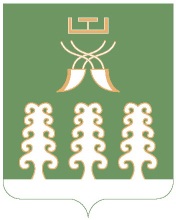 Республика БашкортостанСовет сельского поселенияШаранский сельсоветмуниципального районаШаранский район452630 с. Шаран ул. Красная,9Тел.(347) 2-22-43,e-mail:sssharanss@yandex.ruс. Шаран тел.(34769) 2-22-43